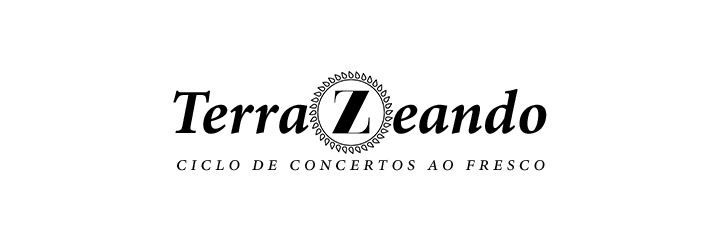 TerraZeando 2019. Ciclo de concertos ao fresco.TerraZeando é o ciclo estival da Asociación Desconcierto Cultural co que pretende aproveitar lugares especiais que raramente son empregados na música en directo. Espazos que por si mesmos son capaces de amplificar as emocións e sensacións xa xeradas por un concerto. Terrazas, parques e espazos singulares de Compostela que polo seu magnetismo dan lugar a noites inesquecibles.O ciclo volve na que xa é a súa oitava tempada, con cinco noites de música que albergarán a nove bandas en total nas que teremos a oscura intensidade María Guadaña, o garaxe rock de The Pretty Shirts, o encontro entre Atlántico e Mediterráneo que protagonizarán os galegos Os Amigos dos Músicos e os valencianos Gener, o power pop de Monnone Alone, o folk rock de Martin Frawley, o art pop dos vigueses Ghost Beast, e o eclecticismo musical de propostas como Cool Sounds e Lachlan Denton. Os concertos do ciclo son gratuítos grazas ao traballo desinteresado dos socios de Desconcierto Cultural, ao apoio do Concello de Santiago de Compostela; ao dos nosos patrocinadores: Cervezas Alhambra, Fundación SGAE Vermú Lodeiros e ao dos colaboradores: Hotel Costa Vella e NH Collection Santiago e, por suposto, aos espazos nos que levamos a cabo os concertos.Todos os concertos son ás 20:00h, coa excepción do que se celebrará o 17 de xullo no Hotel Costa Vella, que será ás 21:00hO autor de toda a obra gráfica do ciclo é o deseñador Jorge Vicente Díaz e pode ser descargada aquí.Resumo de datas, espazos e artistasXoves 27 de xuño | Praciña do Olvido | María Guadaña + The Pretty Shirts | CartazThe Pretty Shirts (A Guarda): cunha formación clásica de guitarra, baixo, batería e voz, The Pretty Shirts dan forma a unha proposta de garage rock elegante, que a golpe de riffs de calidade e guitarras retorcidas, que xunto con matices sutís, fan de cada canción unha mostra de paixón propia do soul, do blues e do rock and roll máis cru. Enlaces: Imaxe 1 2 | Vídeo | BandcampMaría Guadaña (Jaén): rock de arrabal, post punk melancólico, folklore urbano, cabaret milenarista…. ¿Qué máis da? María Guadaña consegue estremecer cos recursos da sua agridulce garganta, a poesía da sua pluma e unhas referencias musicais que a acercan a PJ Harvey ou Mark Lanegan.Enlaces: Imaxe 1 2 | Vídeo | BandcampMércores 03 de xullo | Hotel NH Collection Santiago | Os Amigos dos Músicos + Gener | Cartaz (pendente)Os Amigos dos Músicos (Ourense): situada no primeiro plano da musica popular contemporánea feita en Galicia, a banda presentará en Santiago o seu novo álbum, “Segundo Fogar”, de novo unha obra colectiva, na que todos compoñen e cantan, con coidadas letras, e con reminiscenciasmusicais de ambos lados do AtlánticoEnlaces: Imaxe 1 2 | Vídeo | SpotifyGener (Valencia): Gener constitúe unha das propostas máis interesantes do pop que neste intre se fai no estado. Con tres discos de altísimo nivel no mercado, veñen por primeira vez a Galicia a presentarnos o último, “Cante el cos elèctric”, cun pop moi luminoso, por veces cercano tamén a elementos do soul blanco.Enlaces: Imaxe 1 2 | Vídeo | BandcampMércores 10 de xullo | Terraza da Fundación SGAE | Monnone Alone + Martin Frawley | CartazMonnone Alone (Australia): aínda que o nome pode suxerir o contrario,  Monnone  Alone é un grupo de indie pop liderado por Mark Monnone (ex- Lucksmiths) e que conta con reputados membros doutras bandas importantes de Australia (Last Leaves,  Architecture  in Helsinqui). Virán a presentarnos o seu segundo álbum titulado “Summer of  the Mosquito”, un disco audaz, enérxico e voluptuoso, onde predomina a canción pop, as belas melodías e os cristalinos arranxos de guitarra de 12 cordas. Enlaces: Imaxe 1 2 | Vídeo | BandcampMartin Frawley (Australia): abrindo a noite para Monnone Alone teremos a Martin Frawley, excantante e guitarrista dos marabillosos Twerps. O seu primeiro disco en solitario debaixo do brazo, “Undone at 31”, constitúe unha boa colección de cancións que constitúen todo un tratado pop. Enlaces: Imaxe 1 | Vídeo | BandcampMércores 17 de xullo | Hotel Costa Vella | Ghost Beast (Vigo)Electrónica e art-pop, nas súas versións máis solemnes e profundas;  sintetizadores que gañan en protagonismo ás guitarras, ritmos programados que se mesturan con baterías de son contemporáneo...cancións amplas, minimalistas, evocadoras e  envolventes que acadan toda a súa dimensión nun directo de son tan espectacular como coidado e onde estas pezas perden contención gañando en matices e complexidade.Enlaces: Cartaz | Imaxe | Vídeo | BandcampMartes 30 de xullo | Parque de Galeras | Cool Sounds + Lachlan Denton | CartazCool Sounds (Australia): baixo a influencia dun amplo grupo de compositores e bandas, dende o soft rock dos anos 70 de Todd  Rundgren ou Fleetwood Mac ata os indies modernos como  Deerhunter e Ariel  Pink,  Cool  Sounds crean música pop de guitarras, chea de arranxos e fermosas melodías. Enlaces: Imaxe | Vídeo | BandcampLachlan Denton (Australia): tamén un australiano abrirá a noite para Cool Sounds. Inspirado por compatriotas clásicos coma  The  Go- Betweens ou Paul Kelly, o enfoque directo e sinxelo de Denton na composición de cancións dálle ás súas melodías espazo para brillar á vez que ofrece unha visión xenuína da súa vida e pensamentos.Enlaces: Imaxe | Vídeo | Bandcamp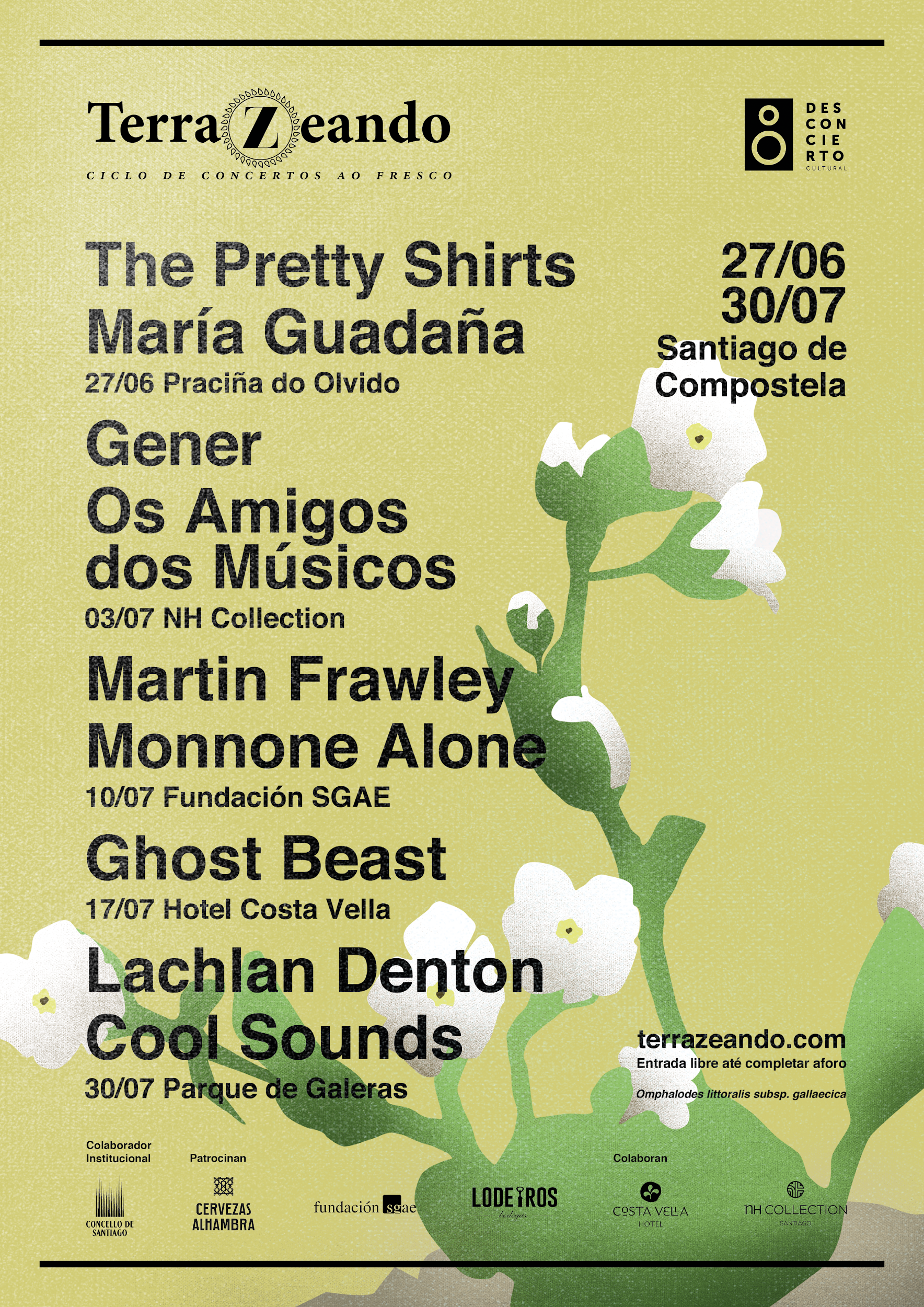 